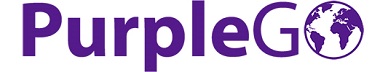     …For all your low cost travel extrasAt PurpleGo our aim is to make booking all your travel essentials easier and cheaper without compromising on customer service, we offer discounted prices on all the following travel essentials –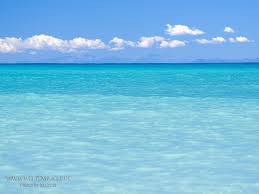 •	Discounted Travel Insurance offering kids go FREE cover•	Discounted Airport Parking at UK airports•	Discounted Airport Hotels at UK airports & ports•	Massive savings on Car Rental with locations across the globe•	Discounted European & Worldwide Hotels•	Discounted Resort Transfers from worldwide airports & sea ports•	Discounted Attraction Tickets for over 1,500 attractions in over 50 countries•	Unbeatable Foreign Currency rates with FREE next day delivery•	Discounted access to VIP lounges in any major UK or Worldwide AirportFor more information on any of our offers just go to www.purplego.co.uk And as a special introductory offer for all West London Chat Members we are offering a 10% DISCOUNT on all Travel Insurance policies purchased, just enter the discount code ‘PURPLE10’ to receive this offer on the Travel Insurance quote page, and while there why not sign up to our Newsletter to be the first to know about our future promotions for even more money saving discounts..!!    www.purplego.co.uk